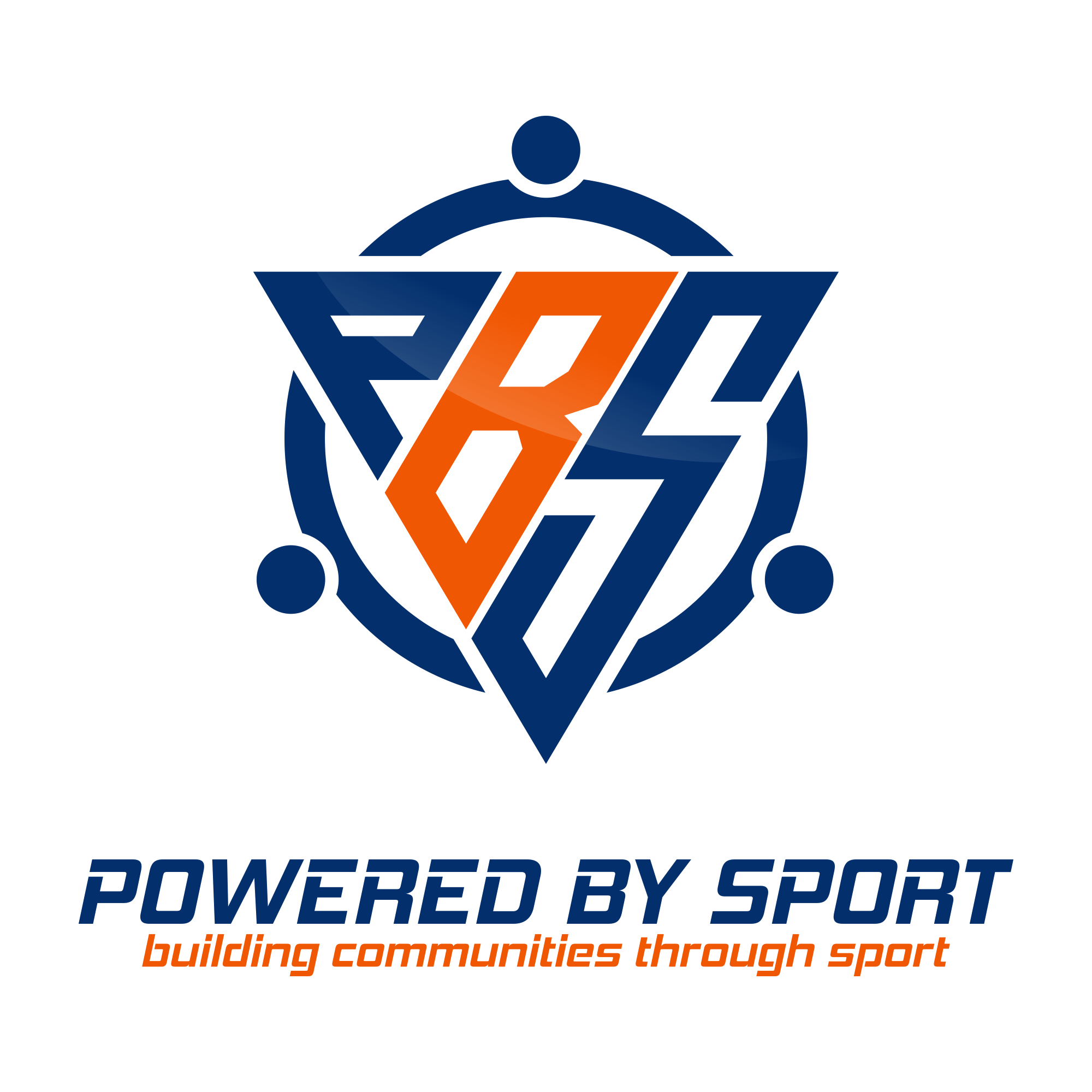 All Applications must be emailed to Stephen@poweredbysport.org by 5pm on Wed 11th July 2018.
Late applications will not be accepted. Interviews will take place on Saturday 14th July.Powered by sport is an equal opportunities employer.Post Details:  Post Details:  Post you are applying for: Assistant Operations ManagerPost you are applying for: Assistant Operations ManagerLocation:  The Rink Sports Arena PortadownClosing Date:  13/7/2018Please tick the box if you are an existing Live Active Leisure employee?     Yes:            No:Please tick the box if you are an existing Live Active Leisure employee?     Yes:            No:How did you hear about this post?Website:                           Facebook:                                         Twitter:             Word of Mouth:  If Other, Please state details: How did you hear about this post?Website:                           Facebook:                                         Twitter:             Word of Mouth:  If Other, Please state details: Personal DetailsPersonal DetailsPersonal DetailsPersonal DetailsFirst Initial: First Initial: Surname: Surname: Address: Address: Address: Address: Postcode: Postcode: Email: Email: Contact Phone Numbers:                                      1.1.2.National Insurance Number: National Insurance Number: National Insurance Number: National Insurance Number: Current Employment DetailsCurrent Employment DetailsEmployer’s Name and Address:Employer’s Name and Address:Dates of Employment: Dates of Employment: Notice Required: Current Salary:  Job Title:  Job Title:  Summary of Duties: Summary of Duties: Employment History(previous employment details)Employment History(previous employment details)Employment History(previous employment details)Employment History(previous employment details)Employer’s Name and AddressJob Title Dates of EmploymentSummary of DutiesPlease continue on a separate sheet if necessary Please continue on a separate sheet if necessary Please continue on a separate sheet if necessary Please continue on a separate sheet if necessary Education( All relevant academic qualifications from School, College, University or other professional bodies)Education( All relevant academic qualifications from School, College, University or other professional bodies)Education( All relevant academic qualifications from School, College, University or other professional bodies)Education( All relevant academic qualifications from School, College, University or other professional bodies)Where qualification was gained Qualification/ Subject GradeDate ObtainedPlease continue on a separate sheet if necessary Please continue on a separate sheet if necessary Please continue on a separate sheet if necessary Please continue on a separate sheet if necessary Other relevant accredited certificates or awardsOther relevant accredited certificates or awardsOther relevant accredited certificates or awardsAward/ CertificateAwarding Body Date obtained Please continue on a separate sheet if necessaryPlease continue on a separate sheet if necessaryPlease continue on a separate sheet if necessarySkills you will need to demonstrate interpersonal, relationship-building and networking skillsprocurement and negotiation skillsthe ability to multitask and prioritise your workloadconfident decision makingtime management skillsproject management skillsthe ability to draw information from various sources, including peopleclear and concise writing skills and the ability to handle long and complex documentsteamwork skills and the ability to lead and motivate othersIT skillsa practical, flexible and innovative approach to work.A full driving license is required and access to a vehicle.Supporting Statement You are invited to state briefly what experience you have gained in your present and previous posts which you consider relevant to the post advertised. If you have not worked, please state why you consider yourself suitable for this position. Please read the “skills you will need to demonstrate” before making your statement.Referees (One must be your present or most recent employer)Referees (One must be your present or most recent employer)Name: Name:Address:Address:Postcode: Postcode:Telephone Number:Telephone Number:Email: Email:Relationship to Applicant: Relationship to Applicant:Please state if you do not wish your referees to be contacted prior to your interview/ Job Offer:Please state if you do not wish your referees to be contacted prior to your interview/ Job Offer:DeclarationI declare that, to the best of my knowledge, the information in this application form is true and correct. Signed _____________________________   Date ________________________________Data ProtectionThe information provided by you will be used only for the purpose stated.  In terms of the Data Protection Act 1998, you are entitled to know what personal information Powered By Sport hold about you. Application should be made to: Chief Executive Officer, Powered By Sport, 1 Woodford Crescent Armagh BT60 2EB Charity Num: NIC102273 Company No.NI604230